Curriculum Vitae Dr. Om Hashem Gomaa RagabEducational Qualification:Career Progression Activities in the field of scientific researchNationally Om Hashem Gomaa Ragab (2010): Measuring compliance of nurses with hand washing procedure in fever hospitals in Assiut Governorate (represented in the 1st youth researchers conference - Sohag University - had the 1st award in the conference) Om Hashem Gomaa Ragab (2011):Measuring compliance of nurses with gloving in fever hospitals in Assiut Governorate (represented in the 2nd youth researchers conference- Sohag University)Om Hashem Gomaa Ragab, Mohamed Ali Mohamed Al Torky, and Samah Mohamed Abdalla, (2013): Nurses’ Workload in Trauma and Post Operative Intensive Care Units at Assiut University Hospital. Assiut Scientific Nursing Journal; 1 (2): 1-6.Fatma Rushdy Mohamed and Om Hashem Gomaa Ragab (2016): Relationship among quality of nurses' worklife, organizational culture and turnover intention at Assiut University Hospital. Assiut Scientific Nursing Journal. Faculty of Nursing. Assiut University; 4(8):130-138.  Internationally:Katia Padilha, SivStafseth, MargaHoogendoom, Javier Carmona, KonstantinosGiakoumidakis, Om Hashem Gomaa Rageb, EdytaCudak, Regina Sousa, Ricardo Barbosa, Dinis Reis Miranda, Cristiane Santoro, (2013): NURSING WORKLOAD IN THE INTENSIVE CARE UNIT: A MULTICENTRE STUDY USING THE NURSING ACTIVITIES SCORE (NAS). 11th Congress of the World Federation of Societies of Intensive & Critical Care Medicine.Om Hashem Gomaa Ragab, Mohamed Ali Mohamed Al Torky, and Samah Mohamed Abdalla, (2013): Nurses’ Workload and its’ Impact on Productivity in Trauma and Post Operative Intensive Care Units at Assiut University Hospital. Journal of American Science; 9 (12): 927-939.Katia Grillo Padilha , Siv Stafseth , Diana Solms , Marga Hoogendoom  , Francisco Javier Carmona Monge  , Om Hashem Gomaa  , Konstantinus Giakoumidakis , Margarita Giannakopoulou , Maria Cecília Gallani , Edyta Cudak , Lilia de Souza Nogueira  , Cristiane Santoro , Regina Cardoso de Sousa  , Ricardo Luis Barbosa , Dinis dos Reis Miranda  (2015): Nursing Activities Score: an updated guideline for its application in the Intensive Care Unit . Revista da Escola de Enfermagem da USP vol.49 no. spe São Paulo. http://dx.doi.org/10.1590/S0080-623420150000700019  Entisar Gaad-Elmoula Shabaan and Om Hashem Gomaa Ragab (2017): Relation between Time Management and Physical Symptoms of Stress. The Malaysian Journal of Nursing; 9(1):76-82.Current administrative position:Administrator of Nursing Continuous Training Center - Faculty of Nursing Sohag University from June 2017 till now. Other activities related to the educational process and community serviceAcknowledgement of Sohag health management to participate in the vaccination campaign against polio.Attendance and participation in the activities of the first conference of youth researchers at the University of Sohag entitled Attendance and participation in the activities of the first conference of young researchers at the University of Sohag entitled "scientific research and social issues-challenges of the present and future ambitions ", dated 8/5/2010 and win first prize.Attendance and pass of university teacher preparation course "Thirty-ninth session" in the period from 02/11/2013 to 02/21/2013.Attendance of and participate in the First International Conference of the Faculty of Nursing Aswan University, entitled "When the Dream Comes True: Recent Advances in Nursing Practice", dated 02/06/2016.Attendance of and participate in the fourth scientific day of the Faculty of Nursing, Sohag University entitled "The College of Nursing and environmental development ", dated 02/04/2015.Attendance of lecture entitled "Shaping the targeted learning outcomes and develop own curriculum maps, Faculty of Nursing" at Sohag University on 12.25.2012.Attendance of refresher training program to deal with a pandemic of bird flu in Luxor Governorate in the period from 17/12/2006 to 18/12/2006Attendance of the 3rd scientific day Faculty of Nursing-Sohag University.Attendance of the first conference of the College of Nursing, Assiut UniversityAttendance of the second scientific annual day, Faculty of Nursing Damanhur University, entitled "a new vision in Nursing Administration", dated 11/18/2015Attendance of the second scientific day of the Faculty of Nursing Sohag University, entitled “the future of nursing in Upper Egypt in the light of past restrictions and current challenges” on 04/04/2013.Attendance of the sixth Conference of Women entitled "Economic empowerment of women through poverty reduction" in Asyut in 2006Attendance of the special training program about the infection-free services, and protection from "C virus" Foundation of Masr El-Kher with Faculty of Nursing, Sohag University on 03/18/2013.Attendance of the third scientific day of the Faculty of Nursing Sohag University, entitled "The role of nursing Faculties in the development of nursing services in Upper Egypt" on 03/04/2014. Attendance of the training course of the International Computer Driving (ICDL) in Asyut Governorate in 2009.Attendance of the training program entitled "The quality standards in the teaching process" at Sohag University in the period from 6/7/2010 to 8/7/2010.Attendance of the training program entitled "The use of technology in teaching" at Sohag University in the period from 07/13/2010 to 07/15/2010.Attendance of the training program entitled iodine deficiency problem and the solution in Asyut Governorate in 2003Attendance of training program in the field of health information, education and communication in Asyut during the period from 23/12/2000 to 26/2/2000. Attendance of training program on reproductive health, including information, education and communication in Asyut Governorate in the period from 9/2/2002 to14 /2/2002 Attendance of training program on the maternal and child care in Asyut Governorate in the period from 30/6/2003 to 03/07/2003Attendance of training program on training of trainers (TOT) in Cairo Governorate in the period from 2/2/2008 to 7/2/2008Attendance of training program to withdraw samples for the detection of thyroid hormone for newborns in Cairo in 2001.Attendance of workshop entitled “specifications of exam paper at Faculty of Nursing" at Sohag University on 03/12/2016.Deputy of Nursing Continuous Training Center at Sohag University 2016.Director of Technical Institute of Nursing Sohag University from the academic year 2012/2013 to 2016/2017.Getting excellent grade in a report measuring the adequacy of performance during the work in the Directorate of Health Affairs in Asyut Governorate in the period from 2000 to 2009Member of governing board for Quality Assurance Unit, Faculty of Nursing, Sohag University 2017 till now. Member of organizing committee in the environmental week at Sohag University entitled "The Role of Sohag University in the development of environmental awareness at community" in the period from 03/30/2015 to 02/03/2015.Member of scientific committee in 2nd international conference Faculty of Nursing Sohag University entitled “Role of Faculties of Nursing in Establishing Ethical and Professional Concepts in Nursing Services” on April 12th 2017.Member of the laboratories Committee at the Faculty of Nursing Sohag University for the academic year 2015/2016Member of the Library Committee at the Faculty of Nursing Sohag University for the academic year 2016/2017Member of the Research Committee at the Faculty of Nursing Sohag University for the academic year 2017/2018Moderator for the 1st international conference of Faculty of Nursing Sohag University entitled “The Impact of Scientific Research on Nursing Practices” on April 5-6th 2016.Participate in the development of regulations for the internship period for students of Faculties of Nursing and students of Technical Institute of Nursing in the Nursing Sector Committee at Supreme Council of Universities in November and December 2016.Participate in the implementation and success of the training program on the skills of normal labor for basic health care nurses in Asyut Governorate in the period from 26/6/2001 to 8/11/2001; 22/6/2002 to 7/11/2002; and 4/1/2003 to 5/6/2003Participating in medical convoys in Asyut Governorate (2000-2008). Participation and attendance in the 2nd scientific day Faculty of Nursing-Sohag University.Participation by talk in the 1st international conference of faculty of nursing Sohag University entitled “The Impact of Scientific Research on Nursing Practices” on April 5-6th 2016.Participation in preparing questions bank for the curriculum of Nursing Administration, Faculty of Nursing, Sohag University.Participation in the presence of workshop entitled "Charter moral for exams in Faculty of Nursing" at Sohag University on 03/12/2016.Participation in the training of nurses in Asyut Governorate in project for detection of thyroid hormone deficiency in newborns.Participation in the workshop entitled "student exams between audit and evaluation" at the University of Sohag on 1/7/2010Participation in the workshop entitled "Teaching and learning between reality and expectations" at Sohag University on 6/6/2010Participation in the workshop entitled "Using global databases in conducting scientific research skills" at Sohag University in the period from 01/10/2012 to 02/10/2012.Participation in vaccination campaigns against poliomyelitis in Asyut Governorate (2000-2008).Participation of training for nurses on the agenda of the fever diseases in Asyut Governorate (2000-2008).Passing behaviors profession program for university teachers in the period from 10/4/2010 to 12/4/2010Passing communication skills program in the different types of education in the period from 16/3/2010 to 18/3/2010Passing strategic planning program in the period from 03/08/2010 to 10/3/2010Passing the credit hour system program in the period from 1/6/2010 to 3/6/2010Supervisor of the training of healthcare units' nurses at Abnoub Center in Asyut Governorate on normal labor skills in the period from 23/2/2008 to 17/7/2008.The leader of hand in hand family in Faculty of Nursing, Sohag University for the academic year 2015- 2016, and the family in cooperation with Continuous Nursing Training Center, Sohag University participate in the World Day of Diabetes included health education and a measuring of blood glucose level that have been published in 8 newspapers and the broadcast was in Teba TV channel.TOEFL of AMIDEAST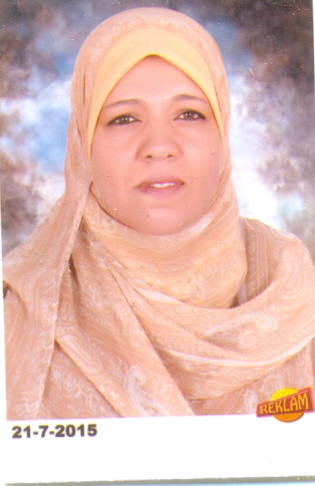 General informationFirst Name: Om HashemLast Name: RagabDate of Birth:  17/4/1976Adress: Faculty of Nursing-Sohag UniversityPhone Number: 0882158041Mobile: 01068353243Faculty of the degreeYear of the degreeDegreeFaculty of Nursing-Assiut University2015PhD in Nursing AdministrationFaculty of Nursing-Assiut University2009Master  in Nursing AdministrationFaculty of Nursing-Assiut University1998B.Sc. in Nursing AdministrationJob Year join itOrganization NameNursing Supervisor 2000Directorate of Health in Asyut GovernorateAssistant Lecturer 2010Faculty of Nursing-Sohag UniversityLecturer2015Faculty of Nursing-Sohag University